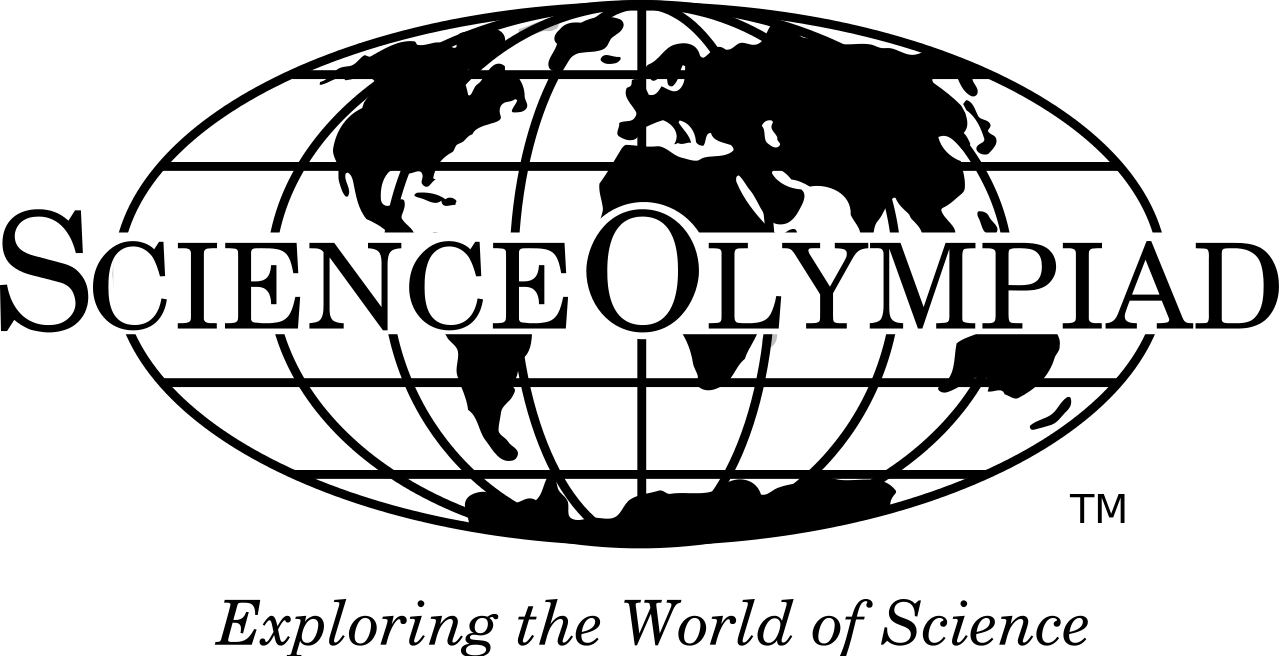 Name: ________________________________________________________Date of event: __________________________________________________Event description: ______________________________________________________________________________________________________________________________________________________________________________________________________________________________________*Hand in directly to Erin Wang!!______________________________________________________Name: ________________________________________________________Date of event: __________________________________________________Event description: ______________________________________________________________________________________________________________________________________________________________________________________________________________________________________*Hand in directly to Erin Wang!!